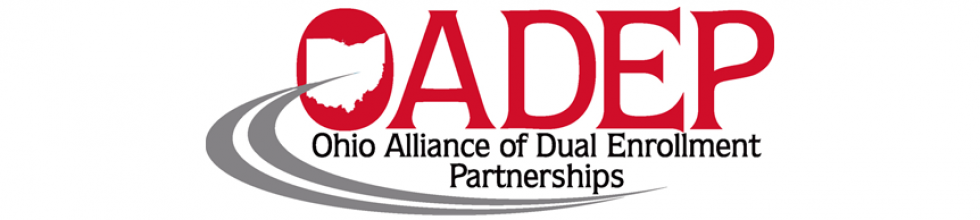 OADEP Instructor Scholarship ApplicationPlease complete all the information on the scholarship application.  Applicant must be currently employed as a teacher and school district must be an OADEP member to be considered for the OADEP Scholarship.First Name: ____________________________________   	Last Name: ________________________________ Email Address: __________________________________   Cell Number:  ______________________________ Home Address: __________________________________  Work Number: _____________________________ Name of School District Employer: __________________________________________________________________________________________ Street Address of School District Employer: __________________________________________________________________________________________ City, State, Zip Code of School District Employer: __________________________________________________________________________________________Academic Subjects and Grade Level Applicant Currently Teaches (i.e. English, Mathematics): Subject/Course Title: ______________________________ Grade Level: ________________ Subject/Course Title: ______________________________ Grade Level: ________________ Subject/Course Title: ______________________________ Grade Level: ________________ Subject/Course Title: ______________________________ Grade Level: ________________ Subject/Course Title: ______________________________ Grade Level: ________________ Applicant Educational Background: (Please provide unofficial copies of all transcripts)Bachelor’s Degree Title (i.e., B.Ed. English Education): ________________________________________ Bachelor’s Degree University Name, City, State: _____________________________________________Master’s Degree Title: __________________________________________________________________Master’s Degree University Name, City, State: _______________________________________________ Additional Degree Title: _________________________________________________________________ Additional Degree University Name, City, State: ______________________________________________  Applicant Questions:Are you currently teaching CCP college courses?  Yes: ____    No: ____  Have you previously taught CCP college courses? Yes: ____    No: ____  Have you completed any graduate coursework in the academic subject content area that you wish to offer College Credit Plus college courses?   Yes: _______   No: ________ If Yes, how many additional graduate course credit hours have been completed? _____________________ Are you currently enrolled in a graduate program in the academic subject content area you wish to teach for College Credit Plus college courses? (i.e. Master’s in English, Master’s in Mathematics, etc.)                 Yes: _______   No: ______   (If yes, Name of University where funds will be used: _______________________________________Are you currently enrolled in a graduate program in Education or other non-subject teaching area? (i.e. Master’s in Education, Curriculum, Counseling Education, Administration, Leadership, Library Science)                  Yes: _____ No: ______If you, the applicant, were awarded the OADEP Scholarship, how would you use the funding?  Please check all that apply.Complete a Master’s Degree in academic subject content area to teach college level College Credit Plus courses in that content area: _______  I already possess a Master’s Degree in Education or related area.  I wish to earn 18 graduate hours in the academic subject content area to be eligible to teach college level College Credit Plus courses in that content area: __________ I want to begin graduate coursework in the academic subject content area starting in which semester?Summer 2021: _______    Fall 2021: _______   Spring 2022: ________ How does the applicant plan to pay for graduate school tuition besides using the OADEP Scholarship?  The OADEP Scholarship will only pay for a portion of graduate tuition. Please check all that apply:Applicant School District will reimburse applicant for graduate coursework tuition: _______ Applicant School District has awarded applicant a scholarship for graduate coursework tuition (i.e. Straight A grant or other grant): _______Applicant will use personal funds/savings to pay for graduate coursework: ________ Applicant will secure a graduate school loan to pay for graduate coursework: ______ Applicant Reference Information:  Please provide name and contact information for two references.   At least one reference should be from a current supervisor/Principal. Please ask references to complete the reference forms on applicant’s behalf addressing the applicant’s ability to complete graduate coursework in a timely manner, and to be successful in completing graduate coursework with a grade of “B“ or higher  (Grades below a “B“ in graduate school are considered failing grades).Letters of recommendation can be used in place of the reference form.Reference Name/Title: __________________________________________________________       Phone/Email Contact Information: ________________________________________________ Reference Name/Title: __________________________________________________________        Phone/Email Contact Information: ________________________________________________  Completed recommendation forms should come directly from the reference person(s) and can be emailed to:  OADEP Scholarship Committee, at Email: info@oadep.org  Additional Instructions/Deadline:OADEP Instructor Scholarship Applications can be emailed to info@oadep.org .Questions about the Scholarship Application can be sent to the Scholarship Application Committee,  Email:  info@oadep.org .DEADLINE TO APPLY:  All application materials, essay, and reference forms should be emailed by    April 23, 2021 for consideration.